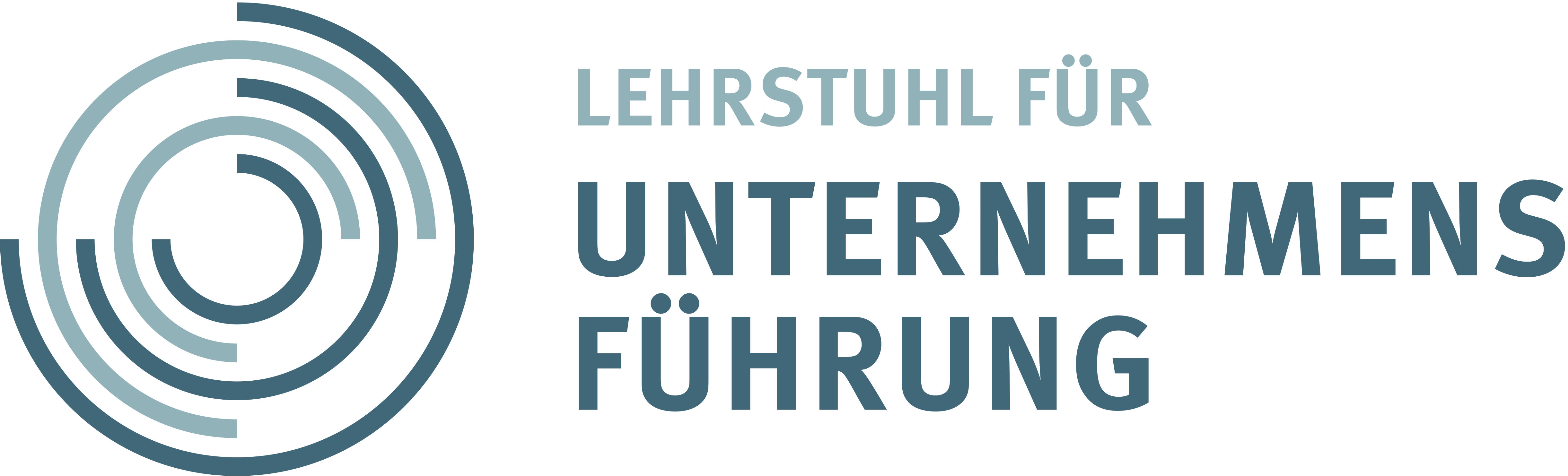 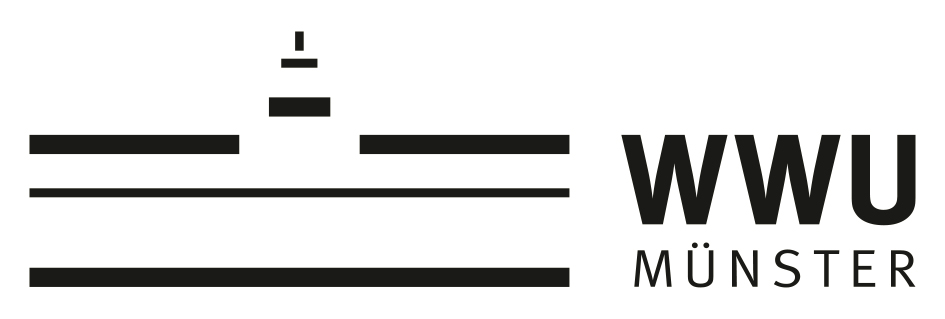 Bachelor-/Master-/SeminararbeitTitelBachelor-/Master-/SeminararbeitTitelPrüferProf. Dr. Stephan NüeschProf. Dr. Stephan NüeschBetreuerNameNameVorgelegt vonNameAnschriftE-Mail-AdresseMatrikelnummerNameAnschriftE-Mail-AdresseMatrikelnummerStudienfachBetriebswirtschaftslehreBetriebswirtschaftslehreFachsemesterX. SemesterX. SemesterAbgabedatumTT.MM.JJJJTT.MM.JJJJ